.Intro: 32 Count IntroHeel Grind Rock Back Recover Side Together Triple SideCross Rock ¼ Turn Scoff ¼ Sway Sway Double Hip BumpBody Roll Down Ball Step Back Body Roll Down Behind Cross RockSide Together Paddle Turn Paddle Turn Walk Back Walk Back Walk ¼ TurnRestart Have Fun(Styling Note: on the sway sway Hip bump during the chorus add in a shiver motions for fun)Give Me The Shivers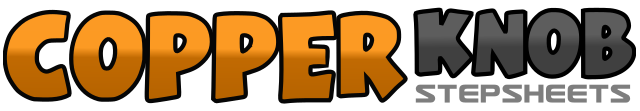 .......Count:32Wall:4Level:Intermediate.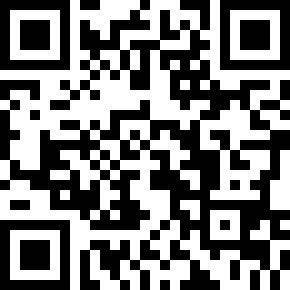 Choreographer:Will Craig (USA) - September 2021Will Craig (USA) - September 2021Will Craig (USA) - September 2021Will Craig (USA) - September 2021Will Craig (USA) - September 2021.Music:Shivers - Ed SheeranShivers - Ed SheeranShivers - Ed SheeranShivers - Ed SheeranShivers - Ed Sheeran........1 2Step R heel forward pointing toe in(1) Turn toe out while switching weight to L(2)3 4Rock R back (3) Recover weight to L (4)5 6Step R to right side (5) Step L next to R (6)7&8Step R to right side (7) Step L next R (&) Step R to right side (8)1 2Cross rock L over R (1) Recover weight to R (2)3 4Make ¼ turn left stepping L forward (3) Scuff R forward (4) (9:00)5 6Make ¼ turn left swaying to right (5) Sway to left (6) (6:00)7&8Bump hip to right side (7) shift weight back to both feet (&) Bump hip to right side weight to R foot (8)1 2Roll body down from head (1) Finish roll to toe weight ending on L (2)&34Step R to L (3) Step L to left side starting body roll down from head (&) Finish roll to toe weight ending on L (3)5 6Step R behind L (5) Step L to left side (6)7 8Cross rock R over L (7) Recover weight to L (8)1 2Step R to right side (1) Step L together and slightly forward (2)3 4Paddle R foot to make ¼ turn left (3) Paddle R foot to make ¼ turn left weight ending on L (4) (12:00)5 6Step R back (5) Step L back (6)7 8Step back R (7) Make ¼ turn left stepping L to left side (8) (3:00)